  「高等教育深耕計畫」提升高教公共性：完善弱勢協助機制，有效促進社會流動說明會時間：106年10月23日(星期一) 下午2時至3時40分地點：國立臺北科技大學-綜合科館第二演講廳(臺北市大安區忠孝東路3段1號)【附件資料】附件1簡報附件2規劃說明附件3填表資料—請於106年11月27日併同高等教育深耕計畫書第1部分報      部審查(請報紙本及光碟片各4份)臺北科技大學交通資訊研習地點：國立臺北科技大學-綜合科館第二演講廳。地址：臺北市大安區忠孝東路3段1號。到達本校交通方式：搭乘捷運：【板南線、新蘆線】忠孝新生站，4號出口臺北科技大學。 各線公車：臺北科技大學站－212、212直達車、232、262、299及605。忠孝新生路口站－72、109、115、214、222、226、280、290、311、505、642、665、668、672及松江新生幹線。 搭乘火車、高鐵：由臺北火車站直接轉捷運【板南線】至忠孝新生站，由4號出口至臺北科技大學。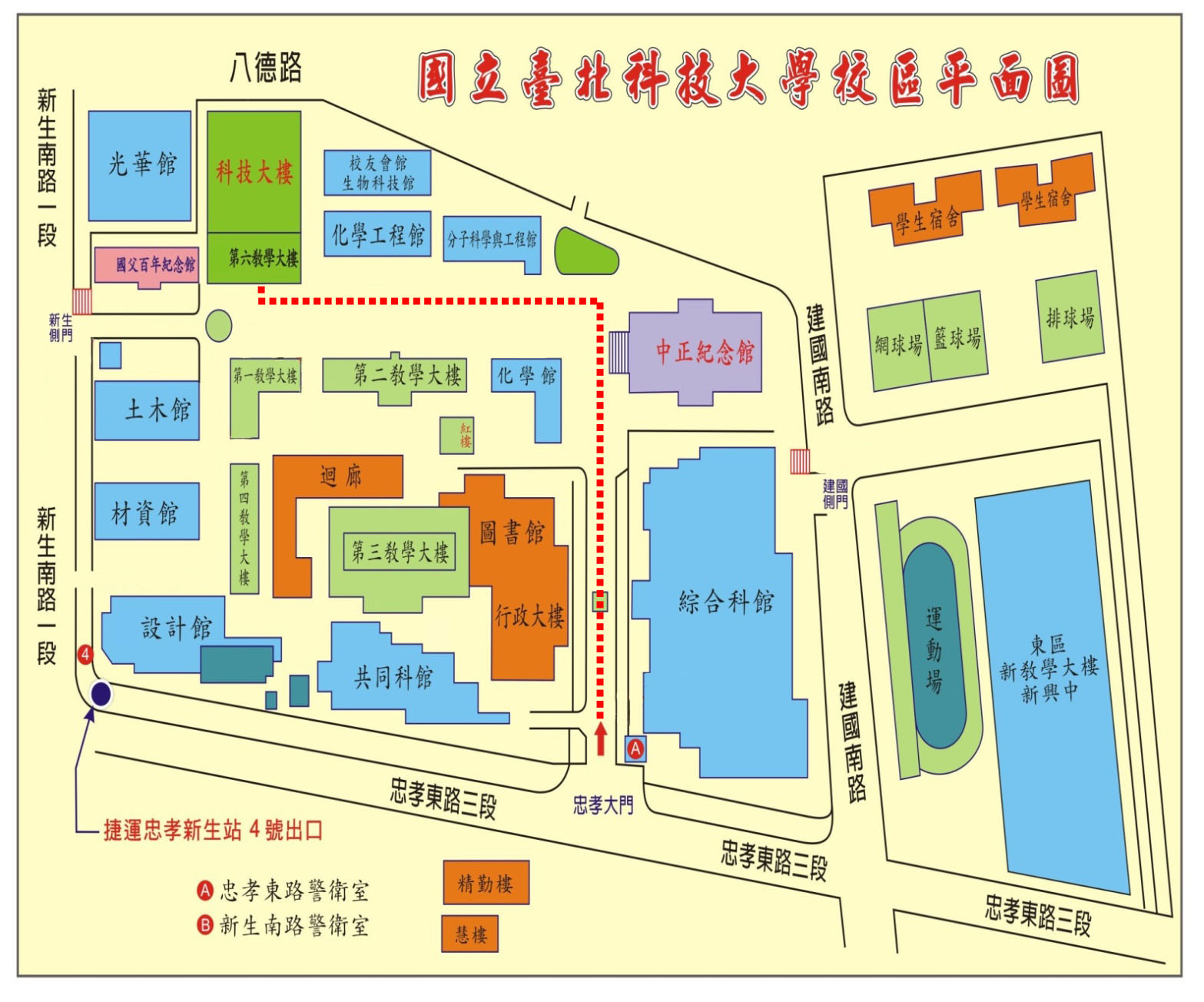 時間議程13:40-14:00報到14:00-14:10主席致詞(教育部技術及職業教育司楊司長玉惠)14:10-14:40簡報(教育部技術及職業教育司教學品質及發展科)14:40-15:30Q&A討論15:40賦歸